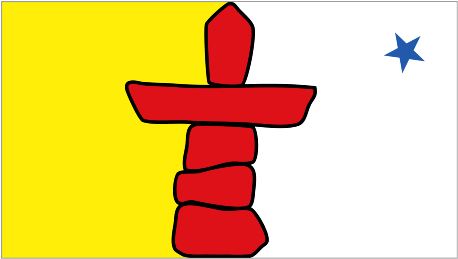 INUKTITUT NORTH GRENVILLEStudent Registration FormFirst Name:                   		Last Name: Address: City:  				Province:  			Postal Code: Home Telephone: 		      	Cell Phone: Email Address: InuktitutNG language, culture and traditions classes will be held at: St. Michael’s High School, 2755 County Road 43, Kemptville, ONCost is $195, plus materials (approx. $30)Every Tuesday evening, starting October 2, 2018 for 8 weeksClasses are 7:00pm until 9:00pm - please arrive 10 minutes earlyEMAIL COMPLETED FORM TO: anne@alkeventmanagement.caYou will receive an invoice with a link, to pay for the course onlinewww.alkeventmanagement.ca    613-853-8308